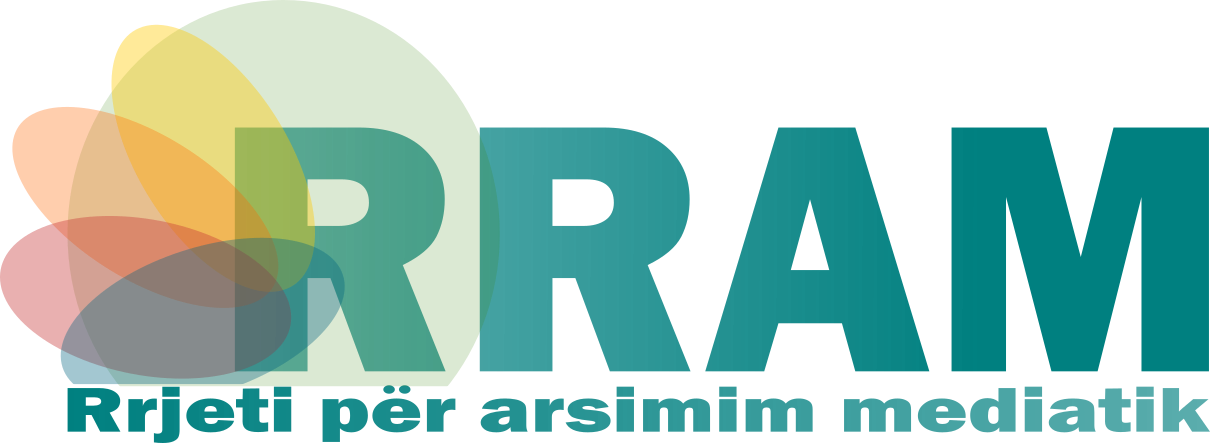 Udhëzime për etikë gjatë hulumtimeve të arsimimit mediatikHyrje
Anëtaret e Rrjetit për arsimim mediatik gjatë iniciativave dhe aktiviteteve të tyre për avancimin e arsimimit mediatik në vend, shpesh herë bazohen në të dhëna që janë fituar nga hulumtimet e aspekteve të ndryshme të këtij fenomeni: informimit dhe qëndrimit të individëve për përmbajtjet mediatike, aftësitë dhe shkathtësitë të grupeve të caktuara të moshave të popullatës që në mënyrë kritike t’i perceptojnë përmbajtjet, sjelljen dhe praktikat e popullatës në drejtim të përmbajtjeve online, etj.Qëllimi i këtyre Udhëzimeve është promovimi i të vepruarit etik ndaj të gjithë individëve dhe grupeve të përfshira në hulumtim, por njëkohësisht të nxitet një praktikë e mirë hulumtuese dhe të avancohet kualiteti i planifikimit, zbatimit dhe publikimit të hulumtimeve të arsimimit mediatik.Me miratimin e Udhëzimeve, anëtarët e Rrjetit për arsimim mediatik pajtohen se do të respektojnë normat dhe udhëzimet etike themelore gjatë zbatimit të hulumtimeve të arsimimit mediatik. Me këtë, ky dokument bëhet obligues edhe për organizatat-anëtare të Rrjetit, si dhe për hulumtuesit individual që punojnë për të.    Etika hulumtuese nënkupton një përmbledhje të vlerave, normave dhe rregullave të sjelljes sipas të cilave udhëhiqet një bashkësi hulumtuese gjatë zbatimit të praktikës hulumtuese, pavarësisht nëse është pjesë e hulumtimeve shkencore ose atyre të aplikuara shoqërore. Udhëzimet për etikën hulumtuese në ndonjë sferë të veçantë i kodifikojnë vlerat dhe normat themelore të bashkësisë hulumtuese e cila merret me atë sferë, por sidoqoftë, ato bazohen në etikën e përgjithshme shkencore-hulumtuese në shkenca shoqërore.Edhe pse nocioni i etikës hulumtuese ka të bëjë kryesisht me çështjet e mënyrës së veprimit të hulumtuesit me subjektet e përfshira në hulumtim, ajo gjithashtu i përfshinë edhe aktivitetet e tjera në lidhje me realizimin kualitativ të hulumtimeve: planifikimin e hulumtimit, organizimin dhe zbatimin e procesit hulumtues, disimilimin e rezultateve etj.I. Normat dhe standardet themelore gjatë hulumtimitObligim themelor i secilit hulumtues është kërkimi i së vërtetës, njohurive të reja dhe kuptimit të thelluar të dukurive shoqërore. Në këtë proces, hulumtuesi bazohet në njohurinë relevante teorike dhe rezultatet e arritura empirike në fushën e hulumtimit, si dhe në standardet dhe normat e pranuara në tërësi, në metodologjinë e realizimit të punës shkencore hulumtuese.Integriteti i veprimtarisë hulumtuese zhvillohet dhe mirëmbahet vetëm përmes respektimit të normave dhe standardeve, të përcaktuara me metodologjinë e punës shkencore-hulumtuese. Mosrespektimi i atyre normave dhe standardeve në mënyrë serioze e minon integritetin kolektiv të veprimtarisë hulumtuese sepse implikon mashtrime, fshehje dhe shtrembërim të së vërtetës. Shembujt më serioz të mosrespektimit janë fabrikimi dhe falsifikimi i të dhënave dhe plagiiarizmi. Normat e integritetit hulumtuese zbatohen në të gjitha llojet e hulumtimeve dhe në secilën fazë të procesit hulumtues.Normat e përgjithshme që janë krijuar në lidhje me relevancën, origjinalitetin, transparencën dhe besueshmërinë e hulumtimit, mund të vihen në pikëpyetje nëse gjatë procesit hulumtues mbizotërojnë interesa tjera. Së këndejmë, është obligim i hulumtuesve dhe organizatave hulumtuese që të pengojnë çfarëdo qoftë ndikimesh të brendshme ose të jashtme, të cilat mund që në çfarëdo mënyre ta kufizojnë hulumtimin e problemit të definuar.Obligimi për transparencë gjatë hulumtimit nënkupton se gjatë publikimit të tyre, rezultatet dhe konkluzionet hulumtuese nuk guxojnë që të fshihen, shtrembërohen, e as të përpunohen në mënyrë selektive. Çdo tentim për imponim ose orientim të rezultateve hulumtuese është i papranueshëm. Liria e hulumtimit nënkupton lirinë e kërkesë, të krijimit dhe përhapjes së njohurive në sferën publike.Liria e hulumtimit mund të vihet në pikëpyetje veçanërisht kur hulumtimet janë të porositura ose të paguara nga dikush tjetër. Për këtë qëllim, organizatat hulumtuese janë të obliguara që të inkorporojnë procedura me të cilat do ta mbrojnë integritetin dhe pavarësinë e procesit hulumtues.  Hulumtuesit dhe organizatat hulumtuese kanë përgjegjësi për hulumtimet e publikuara, sepse në bazë të tyre sillen edhe vendime shoqërore, ndërmerren veprime dhe përhapen njohuri, mendime dhe qëndrime të reja në sferën publike, Së këndejmë, hulumtuesit kanë përgjegjësi dhe obligim që ta sqarojnë përzgjedhjen e problemit që e hulumtojnë, metodat e mbledhjes dhe analizimit të të dhënave, si dhe kualitetin e të dhënave të mbledhura me të cilat i mbështesin konstatimet e hulumtimit.Hulumtimet janë tejet të rëndësishme për shoqërinë, por ndonjëherë mund të kenë edhe pasoja të padëshiruara dhe të dëmshme. Realizimi i përgjegjshëm i hulumtimeve nënkupton se duhet të vlerësohen edhe pasojat eventuale, të paqëllimshme dhe të padëshiruara. Hulumtuesit patjetër duhet të sigurohen se me procesin e hulumtimit nuk shkelin dispozitat ligjore, nuk rrezikojnë individë të caktuara ose nuk bëjnë ndonjë dëm tjetër në shoqëri.Organizatat të cilat i realizojnë hulumtimet e arsimimit mediatik duhet të obligohen për zhvillimin dhe ruajtjen e standardeve dhe kualitetit të hulumtimit. Ata duhet t’i promovojnë Udhëzimet për etikë gjatë hulumtimit në mesin e të punësuarve të tyre, institucionet me të cilat bashkëpunojnë, organizatat partnere, donatorët dhe aktorët tjerë relevant.Organizatat duhet të kujdesen për përzgjedhjen e ekspertëve relevant në ekipet hulumtuese që i zbatojnë hulumtimet si dhe për trajnime përkatëse për hulumtuesit më të rinj. Gjithashtu, ata duhet të vendosin procedura të qarta për të vepruar në situatat kur ka dyshime të bazuara ose akuza për shkelje të Udhëzimeve dhe të praktikës së mirë hulumtuese.II. Respektimi i të drejtave të individëve gjatë hulumtimeveGjatë realizimit të hulumtimeve për arsimim mediatik patjetër duhet të bëhet një qasje serioze dhe e përgjegjshme ndaj të drejtave të njeriut dhe respektimit të dinjitetit njerëzor. Kjo nënkupton se hulumtuesit gjatë punës së tyre duhet ta respektojnë integritetin personal, lirinë individuale, të drejtën e qëndrimit personal, privatësisë dhe statusin familjar të pjesëmarrësve në hulumtime dhe këto të drejta nuk guxojnë që të anashkalohen dhe nënshtrohen qëllimeve të hulumtimit.  Organizatat dhe hulumtuesit duhet që mirë të njoftohen me të drejtat e individëve të përfshirë në hulumtim dhe të dëshmojnë një shkallë të lartë të profesionalizmit dhe qasjes etike të komunikimit ndërmjet tyre. Çfarëdo forme e diskriminimit të subjekteve në bazë të tipareve dhe përcaktimeve të tyre personale, mohimit të lirisë së shprehjes së lirë, si dhe prezantimit të rremë të qëndrimeve të tyre gjatë punës hulumtuese, janë shkelje të etikës hulumtuese dhe e vënë në pikëpyetje integritetin e hulumtimit.Organizatat dhe hulumtuesit që e hulumtojnë arsimimin mediatik, obligohen që ta mbrojnë privatësinë dhe jetën private të pjesëmarrësve gjatë hulumtimit, respektivisht ta mbrojnë integritetin e tyre personal. Për këtë qëllim, ata obligohen që të sigurojnë kushte dhe masa për mbrojtjen e privatësisë së subjekteve si dhe sigurinë e të dhënave personale në të cilat kanë qasje gjatë realizimit të hulumtimeve.Mbrojtja e privatësisë gjatë hulumtimit ka një rëndësi të veçantë kur personi i përfshirë në hulumtim:ka ndikim të kufizuar ndaj vendimit nëse do të merr pjesë në hulumtim;nuk ka mundësi që në tërësi të mbrojë nevojat dhe interesat personale;vetë ai kontribuon në mënyrë aktive për të mbledhur të dhëna duke u pajtuar që, p.sh, të intervistohet ose monitorohet;mund të identifikohet, direkt ose indirekt, në publikime ose materiale tjera të publikuara si individ ose si pjesëtar(e) e një bashkësie të njohur;Nevojitet që të bëhet një dallim i qartë ndërmjet të dhënave personale dhe informatave private që nuk guxojnë që të publikohen në publik dhe përmbajtjet për të cilat ka bazë ligjore të publikohen në raportin hulumtues ose në publikime tjera të dedikuara për opinionin e gjerë. Të dhënat personale mund të publikohen vetëm me pëlqim paraprak nga pjesëmarrësi i hulumtimit.Shfrytëzimi i serishëm i të dhënave personale, të mbledhura për nevojat e një hulumtimi konkret, sipas rregullës, nënkupton një kërkesë të sërishme të pëlqimit nga pjesëmarrësit e hulumtimit. Këtu mund të përjashtohen vetëm të dhënat personale të gjeneruara, të mbledhura për përllogaritje statistikore nga të cilat nuk mund të identifikohet individi.  Mirëpo, të dhënat e gjeneruara nuk duhet të përzihen me të dhënat e anonimizuara te të cilat janë të hequra të dhënat personale, me qëllim që të njëjtat të mos lidhen me identitetin e pjesëmarrësve nga ndonjë person i paautorizuar. Përdorimi i sërishëm it ë dhënave të anonimizuara nënkupton kërkimin e pëlqimit në situatat kur hulumtuesit i kombinojnë këto të dhëna me të dhënat e fituara përmes kontaktit aktiv me pjesëmarrësit dhe kur mundet që në mënyrë indirekte të lokalizohet identiteti i individit. Nëse hulumtuesi nuk ka mundësi që të marrë pëlqim për shfrytëzimin e sërishëm të të dhënave personale, ai ka për obligim që të sqarojë se pse rëndësia e hulumtimit mbizotëron mbi respektimin e kësaj rregulle.Përjashtim nga rregulla për shfrytëzim të kufizuar të të dhënave personale mund të bëhet vetëm kur ka të dhëna anonime ose kur hulumtuesi nuk mund ta lidh subjektin dhe të dhënat.Secili pjesëmarrës në hulumtim ka të drejtë për mbrojtjen e të dhënave të veta personale dhe nëse pajtohet që ato të përdoren publikisht, ka të drejt në konfidencialitet dhe mbrojtjen e të dhënave. Të dhënat që organizatat hulumtuese dhe hulumtuesit i mbledhin gjatë procesit të realizimit të hulumtimit ruhen në fshehtësi dhe nuk zbulohen nëse nuk i jepet pëlqim subjektit për publikimin e të njëjtave.  Informata të caktuara për pjesëmarrësin e hulumtimit mund të publikohen vetëm nëse ajo nevojitet për qëllimin, rezultatin dhe konkluzionet e hulumtimit, por në pajtim me dispozitat ligjore për shfrytëzimin e të dhënave personale dhe duke siguruar anonimitet për individin.Nëse pjesëmarrësi nuk pajtohet që t’i shfrytëzohen të dhënat personale gjatë hulumtimit, organizata dhe hulumtuesi janë të obliguar që t’i ruajnë si konfidenciale dhe të ndërmarrin masa për ruajtjen e tyre të sigurt.Subjekti që pajtohet që t’i shfrytëzohen të dhënat e tija personale, ka të drejtë që të dijë se cilat të dhëna, për çfarë qëllimi dhe sa kohë do të ruhen. Organizata ose hulumtuesi kanë obligim që t’i ruajnë të dhënat personale vetëm aq kohë sa ju nevojitet për të plotësuar qëllimet e projektit hulumtues.Pjesëmarrësi në hulumtim, duhet të informohet lidhur me temën dhe qëllimin e hulumtimit, porositësin, respektivisht burimin e financimit të hulumtimit, mënyrën se si është zgjedhur pjesëmarrësi në këtë projekt dhe mënyrën se si do të shfrytëzohen rezultatet nga hulumtimi. Pjesëmarrësi në hulumtim duhet të njoftohet në tërësi edhe me llojet e të dhënave personale dhe senzitive që do të mblidhen dhe në detaje t’i sqarohet mënyra dhe qëllimi për të cilën do të shfrytëzohen ato të dhëna. Informimi patjetër duhet të jetë neutral, pa presione mbi pjesëmarrësin, përshtatur me nevojat dhe kulturën e tij dhe në gjuhën që ai e kupton.Hulumtuesi është i obliguar që të kërkojë edhe pëlqim eksplicit për pjesëmarrje në hulumtim, e cila varësisht nga metoda e mbledhjes së të dhënave mund të jetë në formë të shkruar ose me gojë. Te disa metoda (intervista të thelluara, grupe fokusi) formulari për pëlqim që nënshkruhet nga ana e pjesëmarrësit në hulumtim duhet të përmbajë edhe pyetje në lidhje me pëlqimin për incizim, si dhe për konfidencialitetin dhe shfrytëzimin e të dhënave personale.Nëse pjesëmarrësi refuzon që të shfrytëzohen të dhënat e tija personale, organizata hulumtuese dhe/ose hulumtuesi kanë obligim që të respektojnë të drejtën e privatësisë së subjektit. Pëlqimi i subjektit patjetër duhet të jetë i lirë, respektivisht të mos jepet nën presion ose detyrim nga ana e hulumtuesit ose personave të tjerë të përfshirë në projektin hulumtues.Në hulumtimet ku janë të përfshirë fëmijë dhe adoleshentë duhet të qasen me një vëmendje të veçantë, sepse ata janë ende në zhvillim dhe kanë nevoja, interesa dhe aftësi më ndryshe nga ato të të moshuarve. Hulumtuesit duhet të informohen edhe për moshën e personave të mitur, si dhe duhet ta përshtatin procedurën hulumtuese sipas moshës së tyre.Pëlqimi formal për pjesëmarrjen e personit të mitur në hulumtim duhet të sigurohet nga prindi ose kujdestari. Por, sidoqoftë edhe personat e mitur duhet që në mënyrë përkatëse të informohen për projektin hulumtues me qëllim që edhe vet ta kuptojnë dhe vullnetarisht të marrin pjesë sipas mundësive të tyre. Gjatë vetë hulumtimit, personat e mitur duhet të trajtohen si individë të pavarur dhe duhet t’u mundësohet që të shprehin lirshëm mendimin ose qëndrimin e tyre.   Duhet t’i kushtohet një vëmendje e posaçme mbledhjes së të dhënave personale për personat e mitur. Për mbledhjen dhe shfrytëzimin e tyre gjithashtu nevojitet edhe pëlqim formal me shkrim nga ana e prindit ose kujdestarit, me ç ’rast ai në detaje informohet se për cilin qëllim mblidhen dhe se si do të shfrytëzohen dhe ruhen ato të dhëna.III. Të drejtat e grupeve dhe institucioneve gjatë hulumtimeveIndividët që bëjnë pjesë në grupe të rrezikuara nuk kanë mundësi që të mbrojnë gjithmonë të drejtat dhe interesat e tyre gjatë procesit të komunikimit me hulumtuesit. Gjithashtu, ata mund që të mos duan të marrin pjesë në hulumtime nga frika për të shprehur mendimet ose emocionet e tyre para njerëzve tjerë.Nga ana tjetër, hulumtimi i mendimeve, qëndrimeve, përvojave dhe reagimeve të tyre për përmbajtjet mediatike potencialisht të dëmshme për ta, ka një rëndësi kyçe për zhvillimin e programeve dhe aktiviteteve konkrete për mbrojtjen e tyre nga përmbajtjet e këtilla si dhe për zhvillimin e politikave që çojnë drejt përmbajtjeve mediatike në të cilat respektohen të drejtat dhe interesat e tyre. Për tërë këto arsye, hulumtuesit që mbledhin informata për arsimimin mediatik të grupeve të rrezikuara, janë të obliguar që të përshtatin procedurën e informimit dhe marrjes së pëlqimit prej tyre për të marrë pjesë në hulumtim. Ata, gjithashtu duhet të kenë kujdes të veçantë që të mos përdorin klasifikime, përshkrime dhe nocione të ndryshme me të cilat paragjykohen ose stigmatizohen pjesëtarët e këtyre grupeveGjatë hulumtimit të pjesëtareve të kulturave të ndryshme të cilët jetojnë në shoqërinë maqedonase, hulumtuesit duhet të jenë të ndjeshëm ndaj traditës së tyre specifike kulturore, gjuhësore, dokeve dhe qëndrimeve. Ajo nënkupton një qasje të kujdesshme ndaj këtyre çështjeve edhe gjatë planifikimit dhe realizimit të hulumtimit.Sikur gjatë mbledhjes së të dhënave, ashtu edhe në raportet hulumtuese, hulumtuesit duhet të kenë kujdes të veçantë që të mos përdorin klasifikime, përshkrime dhe nocione me të cilat paragjykohen ose stigmatizohen pjesëtarët e grupeve të ndryshme kulturore.Hulumtuesit gjithashtu duhet të kenë kujdes edhe për baraspeshën ndërmjet respektimit të dallimeve kulturore dhe njohjes e respektimit të të drejtave dhe vlerave fondamentale të njeriut. Respektimi dhe lojaliteti ndaj kulturës së dikujt nuk nënkupton se hulumtuesi do ta arsyetojë ose pranojë diskriminimin dhe shkeljen e të drejtave njerëzore të dikujt, i motivuar nga përkatësia e ndonjë grupi të rrezikuar ose të margjinalizuar.   Qytetarët dhe opinioni kanë interes legjitim që të dinë se si punojnë institucionet publike, veçanërisht ato që kanë kompetencë zhvillimin e arsimimit mediatik. Ajo nënkupton se hulumtuesve duhet t’u mundësohet një qasje sa më maksimale deri te dokumentet dhe të dhënat që i posedojnë institucionet publike.Qasja e hulumtuesve mund të kufizohet vetëm në bazë të përjashtimeve të parapara me Ligjin për qasje të lirë deri te informatat me karakter publik (mbrojtja e të dhënave, ruajtja e sigurisë, etj.). IV. Rregullat për publikimin e hulumtimevePlagjiatura në profesionet hulumtuese nënkupton marrjen e një punim nga një hulumtues/autor tjetër, duke e prezantuar si vepër personale, pa u cituar burimi. Plagjiatura është e papranueshme dhe një shkelje serioze e etikës dhe normave hulumtuese për një hulumtim të mirë dhe kualitativ. Ajo e dëmton reputacionin e hulumtuesit, organizatës hulumtuese dhe në përgjithësi, kredibilitetit të hulumtimeve. Plagjiatura paraqet një shkelje të normave të sinqeritetit, origjinalitetit, pavarësisë dhe integritetit gjatë punës hulumtuese.Forma më e dukshme e plagjiaturës është kopjimi ose përshkrimi, por ajo mund të ketë edhe forma tjera si: shfrytëzimi i ideve, hipotezave, koncepteve, teorive, interpretimeve, rezultateve, etj. Citimi i qartë, shfrytëzimi i referencave dhe fusnotave ose potencim kur teksti parafrazohet, paraqesin mënyrat e shmangies së plagjiatëve.Hulumtuesit janë të obliguar që të citojnë të gjitha burimet e informatave që i kanë shfrytëzuar gjatë përpunimit të projektit hulumtues. Kjo është një parakusht që hulumtimi të mund t’i nënshtrohet kritikës, e me këtë të fitojë rëndësi, si dhe të hapë mundësitë për hulumtime të mëtutjeshme.Referencat dhe citatet patjetër duhet të jenë të sakta pa dallim nëse janë nga literaturë primare ose sekondare. Nëse studiuesi shfrytëzon dokumente publike ose burime tjera të informatave nga interneti, ai është i obliguar që të japë referencat e sakta me të cilat do të mund të përcillet dhe të gjendet burimi konkret i informatës. Gjatë referencave është e zakonshme që të përmenden pasuse ose faqe konkrete në të cilat mund të gjendet citati ose referenca.Studiuesit gjithmonë duhet të jenë transparent në aspekt të metodologjisë që e kanë zbatuar gjatë realizimit të projektit hulumtues, përfshirë edhe dizajnin e ekzemplarit, metodat dhe procedurën e përgjithshme të mbledhjes dhe analizimit të të dhënave. Ajo është një parakusht themelor për zhvillimin e njohurive, për krahasime dhe vlerësime kritike të të dhënave dhe rezultateve të publikuara.Ndarja me opinionin e bazës së të dhënave me hulumtimet e realizuara primare kuantitative ka një rëndësi të jashtëzakonshme për hulumtuesit e tjerë që dëshirojnë t’i shfrytëzojnë sit ë dhëna sekondare në analiza dhe hulumtime tjera. Gjatë ndarjes së bazave me të dhëna duhet të kujdesemi për rregullën e mbrojtjes së privatësisë, respektivisht anonimizimit të të dhënave prej të cilave mund të identifikohen pjesëmarrësit e hulumtimit primar.  Organizatat dhe hulumtuesit nuk do t’i prezantojnë rezultatet e hulumtimit në atë mënyrë që opinioni të fitojë një pasqyrë të gabuar ose të shtrembëruar në lidhje me lëndën e hulumtimit. Rezultatet nga hulumtimi duhet të prezantohen në mënyrë të paanshme, të ndershme dhe precize, me qëllim  që të shmanget shtrembërimi ose interpretimi i njëanshëm i tyre. Organizatat hulumtuese janë të obliguar që të sigurojnë se as porositësi i hulumtimit e as ndonjë subjekt tjetër nuk do të ndikojë as në rezultatet e hulumtimit e as në mënyrën e prezantimit të tyre. Nëse rezultatet shfrytëzohen në mënyrë selektive dhe tendencioze, hulumtuesit janë të obliguar që ta potencojnë një gjë të tillë.Organizatat dhe hulumtuesit kanë obligim që t’i informojnë pjesëmarrësit në hulumtim, në lidhje me rezultatet, në mënyrë sa më të përshtatur me interesat dhe nevojat e tyre.